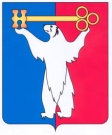 АДМИНИСТРАЦИЯ ГОРОДА НОРИЛЬСКАКРАСНОЯРСКОГО КРАЯПОСТАНОВЛЕНИЕ21.03.2024                                            г. Норильск                                                № 127Об утверждении цен (тарифов) на платные услуги пассажирских перевозок, оказываемые физическим и юридическим лицам муниципальным унитарным предприятием муниципального образования город Норильск «Норильский транспорт»В целях урегулирования вопроса установления цен (тарифов) на платные услуги пассажирских перевозок, оказываемые физическим и юридическим лицам муниципальным унитарным предприятием муниципального образования город Норильск «Норильский транспорт»,ПОСТАНОВЛЯЮ:1. Утвердить цены (тарифы) на платные услуги пассажирских перевозок, оказываемые физическим и юридическим лицам муниципальным унитарным предприятием муниципального образования город Норильск «Норильский транспорт» (прилагается).2. Признать утратившим силу постановление Администрации города Норильска от 05.05.2023 № 164 «Об утверждении цен (тарифов) на платные услуги пассажирских перевозок, оказываемые физическим и юридическим лицам муниципальным унитарным предприятием муниципального образования город Норильск «Норильское производственное объединение пассажирского автотранспорта»».3. Опубликовать настоящее постановление в газете «Заполярная правда» и разместить его на официальном сайте муниципального образования город Норильск.Глава города Норильска 							      Д.В. КарасевУТВЕРЖДЕНЫпостановлением Администрации города Норильска от 21.03.2024 № 127Цены (тарифы)на платные услуги пассажирских перевозок, оказываемые физическим и юридическим лицам муниципальным унитарным предприятием муниципального образования город Норильск «Норильский транспорт» №п/пНаименование услугиЕдиница расчета стоимости услугиЦена за услугу, руб. (без НДС)12341Пассажирские перевозки автобусами марки МАЗ-103руб./час4 224,002Пассажирские перевозки автобусами марки МАЗ-206руб./час3 601,00